PhElektrikStation 9: AlarmanlageZeit: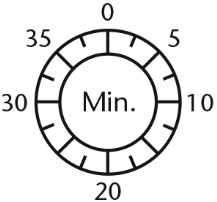 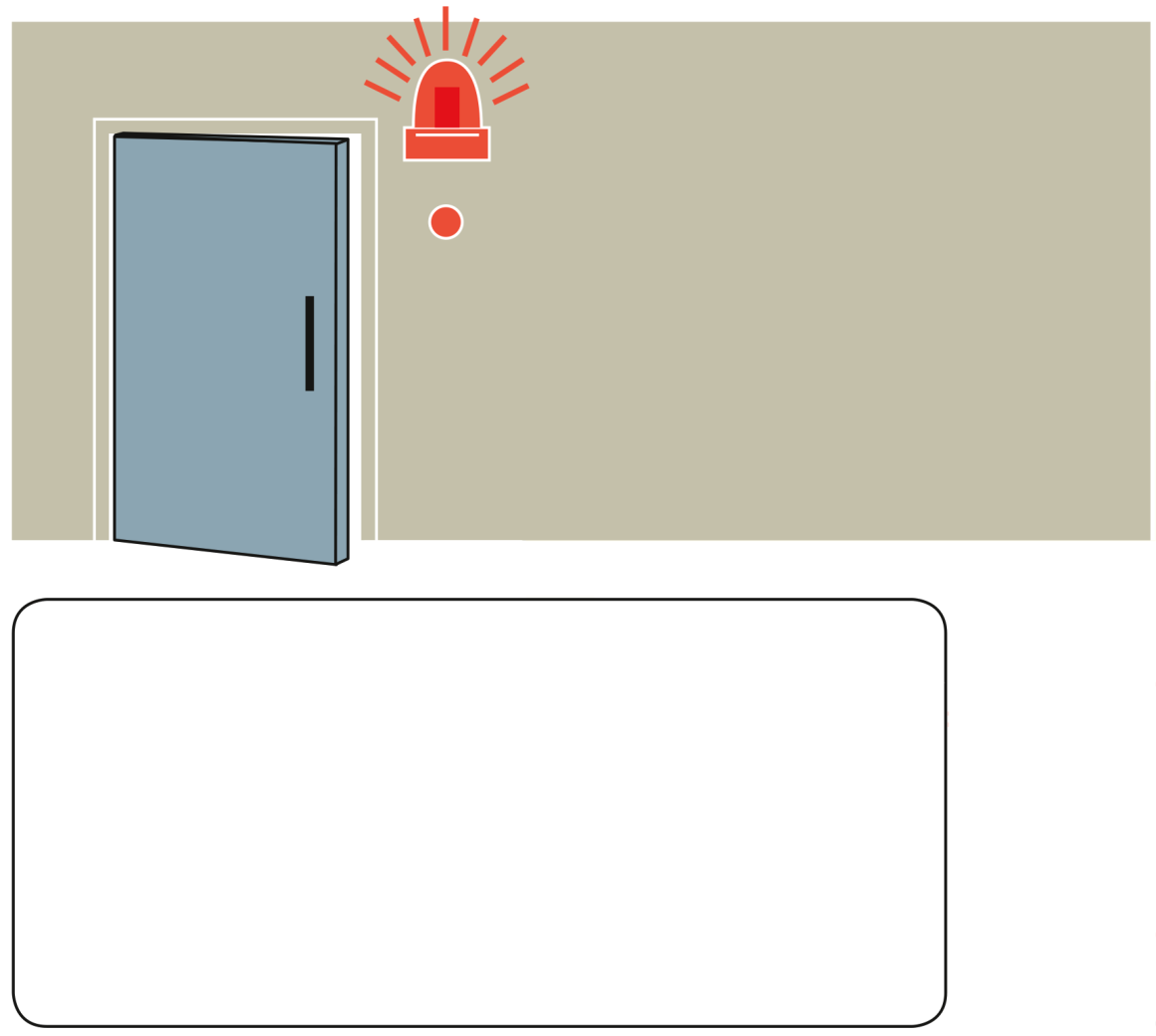 Zeit: 23410 5_01.00   Kopiervorlage © Cornelsen Experimenta 23410 5_01.00   Kopiervorlage © Cornelsen Experimenta 23410 5_01.00   Kopiervorlage © Cornelsen Experimenta 23410 5_01.00   Kopiervorlage © Cornelsen ExperimentaPhElektrikStation 10: Licht im TreppenhausZeit: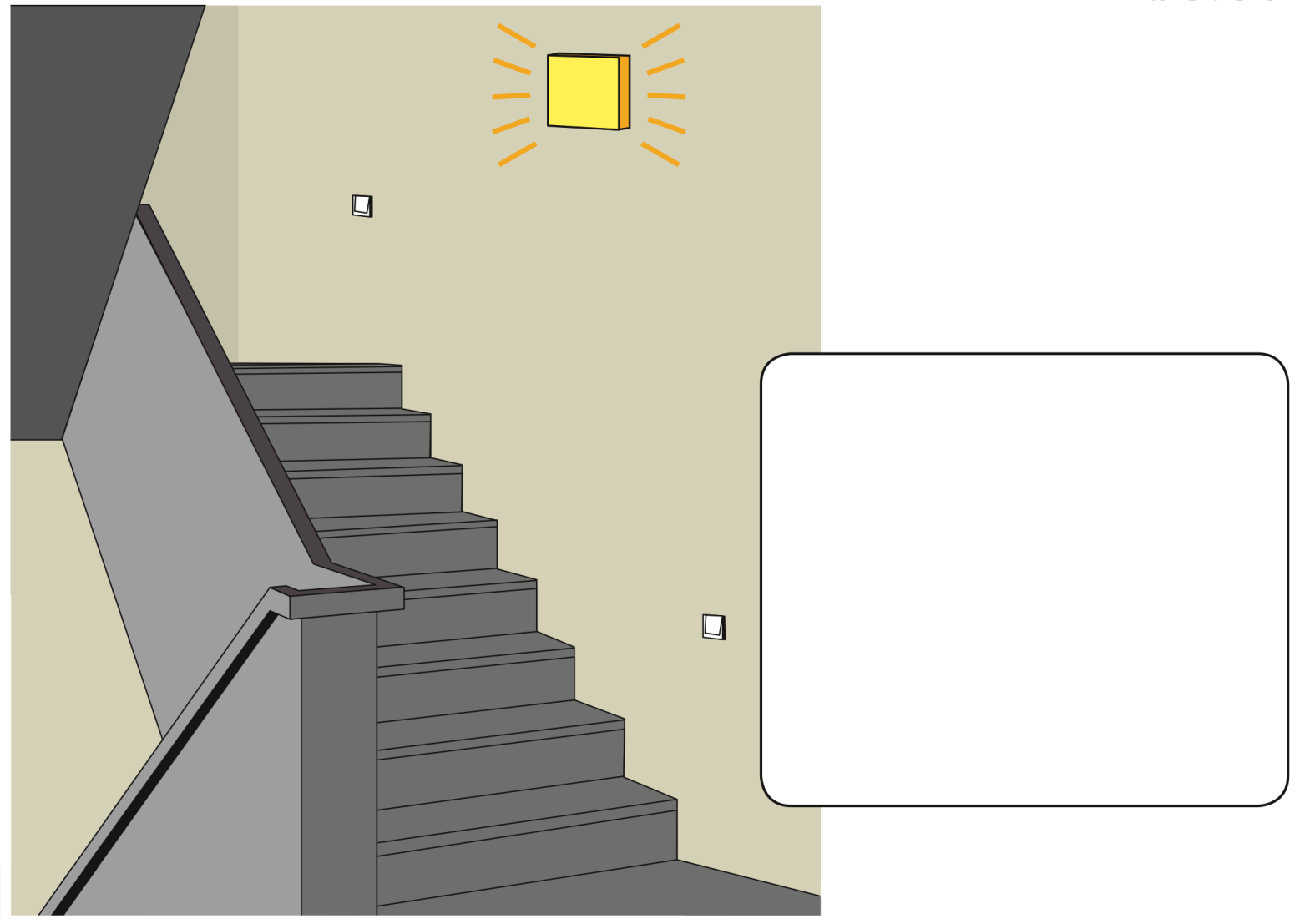 Zeit: 23410 5_01.00  Kopiervorlage © Cornelsen Experimenta 23410 5_01.00  Kopiervorlage © Cornelsen Experimenta 23410 5_01.00  Kopiervorlage © Cornelsen Experimenta 23410 5_01.00  Kopiervorlage © Cornelsen Experimenta